TEGNA3-Familienhaus an sonniger und ruhiger Aussichtslage…………………………………………….…………..……………………………..…..……………….……….casa con 3 appartamentisoleggiata, tranquilla e con bella vista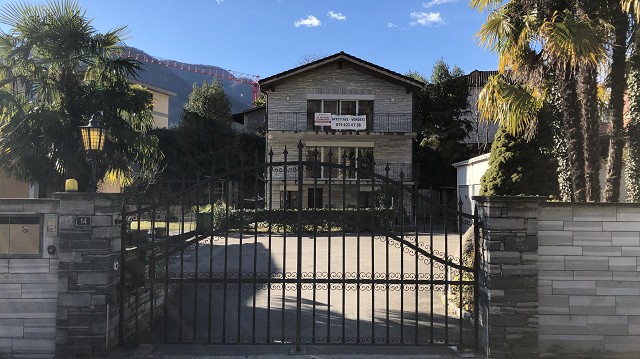                                                  4180/2910Fr. 1'200’000.--Ubicazione     Regione: PiedemonteLocalità: 6652 Tegna, Rii di Nüs 10Informazione sull’immobile                                                       Tipo dell’immobile: Casa di 3 appartamentiSuperficie terreno: ca. 1073 m2Superficie abitabile: ca. 300 m2Cubatura: ca. 1067 m3Anno di costruzione: 1985Piani: 3Posteggi: 3 garage ed esterniLocali: 1 x 2 ½ e 2 x 3 1/2Riscaldamento: elettricoPosizione: molto tranquilla e soleggiataVista lago: noScuole: si                                                 Possibilità d’acquisti: siMezzi pubblici: si                                       Distanza prossima città: 5 kmDistanza autostrada: 30 kmDescrizione dell’immobile    Questa casa di tre appartamenti è situata in una posizione molto tranquilla e soleggiata a Tegna, Rii di Nüs 10.L’edificio è costruito nel 1985 e si trova in buono stato. Nel piano terra si trova un appartamento di 2 ½ locali. Nel primo e nel secondo piano sono appartamenti di 3 ½ locali molto luminosi. L’affitto annuale è Fr. 48'000.--. La casa è molto interessante per una grande famiglia. L’immobile è facilmente raggiungibile in macchina. Ci sono tre garage e posteggi esterni a disposizione. Il tragitto per l’autostrada A2 a Bellinzona-Sud dura 25 minuti. La città di Locarno ed  Ascona distano 10 minuti. Con il trenino delle Centovalli si arriva in pochi minuti alla stazione di Locarno. Possibilità d’acquisti e scuole si trovano a Tegna e Verscio. La casa è molto vicino alla riva del fiume Maggia. Vicino si trova il campo di Golf di Losone.Objektangaben: Region: PiedemonteOrtschaft: 6652 Tegna, Rii di Nüs 10Objekt Typ: 3-FamilienhausEinheiten: 2 ½-Zimmer-EG, 3 ½-Zimmer-Whg. im 1.OG und 3 ½-Zimmer-DachwohnungGrundstücksfläche: ca. 1080m2Wohnfläche: ca. 300m2Baujahr:1985Renovationen: jaGeschosse: 4Parkplätze: 3 Garagenboxen und grosser VorplatzHeizung: ElektroheizungLage:  sehr sonnige und ruhige AussichtslageSchulen: 1000m                                        Einkaufsmöglichkeiten: 1500mOeffentliche Verkehrsmittel: 800mDistanz zur nächsten Stadt: 5kmDistanz Autobahn: 30kmObjektbeschreibung: Dieses 3-Familienhaus liegt an sehr ruhiger und sonniger Aussichtlage in Tegna an der Rii di Nüs 10. Das 1985 erbaute Mehrfamilienhaus befindet sich in einem guten Zustand und beinhaltet folgende Einheiten: 2 ½-Zimmer-EG-Wohnung mit Garten, 3 ½-Zimmer-Wohnung im 1.OG mit Terrasse sowie 3 ½-Zimmer-Dachwohnung mit Terrasse. Alle Wohnungen verfügen über einen praktischen Grundriss und wirken sehr hell und wohnlich. Speziell schön und rustikal mutet die 3 ½-Zimmer-Dachwohnung mit ihren abgeschrägten Holzdecken an. Die markante Aussenfassade des Hauses besteht aus einer Granitverkleidung. Durch ein grosses und schönes Eisentor gelangt man zum Vorplatz und zu den drei Garagenboxen. Nördlich und südlich des Hauses kann eine Wiesenfläche gemeinsam genutzt werden. Zur Zeit werden Fr. 48‘000.-- Mietertrag erzielt. Das Haus wäre aber als Generationenhaus ideal bewohnbar. Das 1. und 2. Obergeschoss können intern mit einer bestehenden Wendeltreppe verbunden werden. Die Liegenschaft ist mit dem Auto gut erreichbar. Es stehen drei Garagen und diverse Aussenparkplätze zur Verfügung. Die Fahrt nach Locarno und an den Lago Maggiore dauert nur ca. 10 Minuten. Die Maggia mit ihren wunderschönen Badeplätzen und Sandbänken befindet sich in nächster Nähe. In Verscio gibt es Einkaufsmöglichkeiten. In wenigen Gehminuten erreicht man die Centovallibahn, die bis zum Bahnhof in Locarno fährt. In nächster Nähe befindet sich der Golfplatz von Losone.                    Eingangsbereich zur Dachwohnung          zona entrata e appartamento attico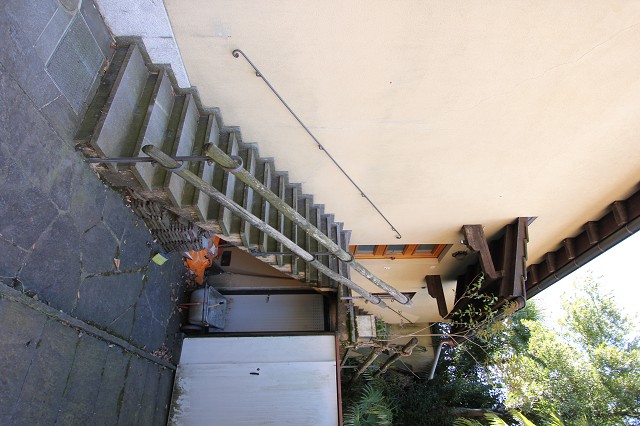 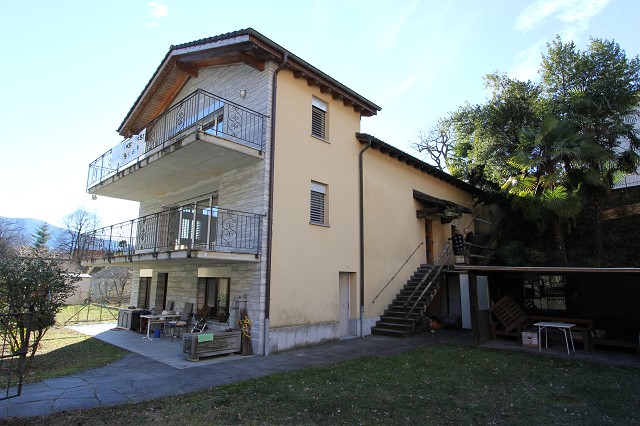 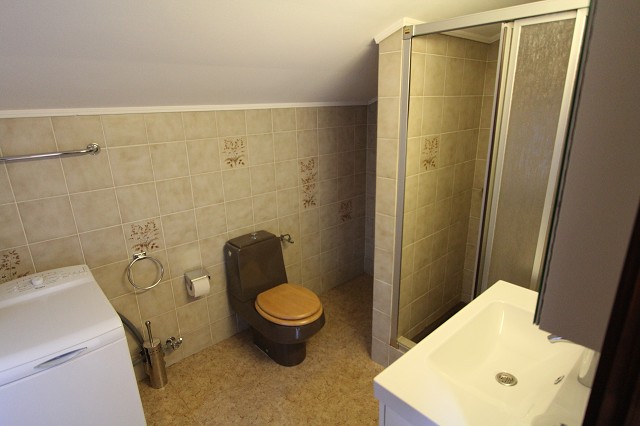 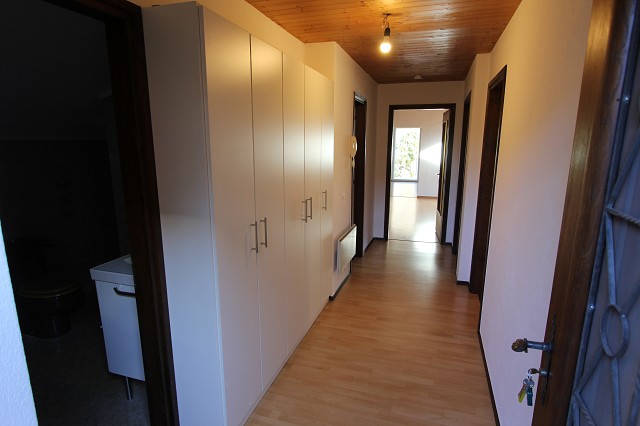 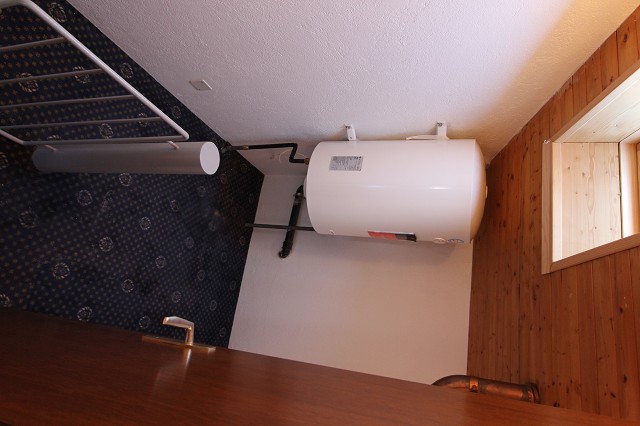 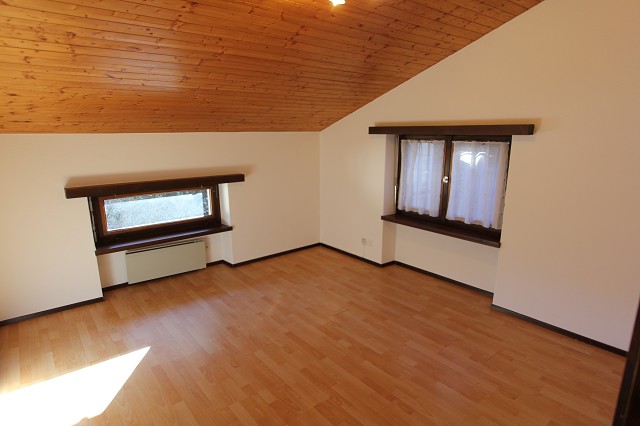                                   Küche, Wohn-/Essbereich         cucina, soggiorno e pranzo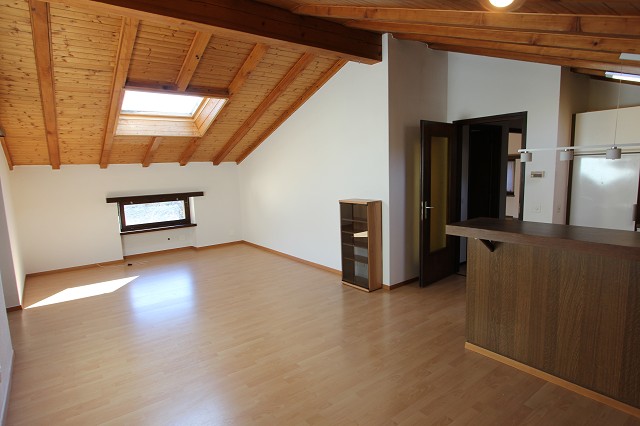 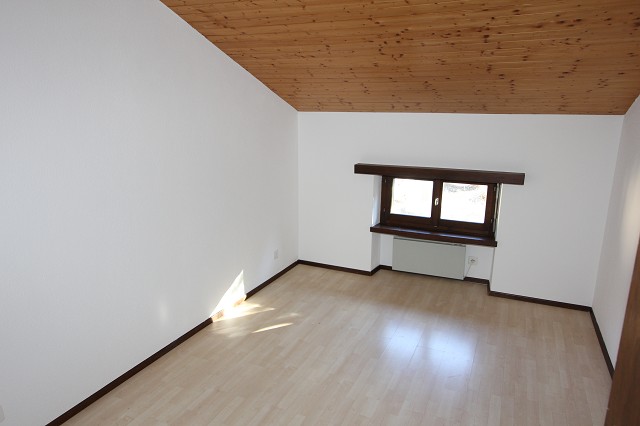 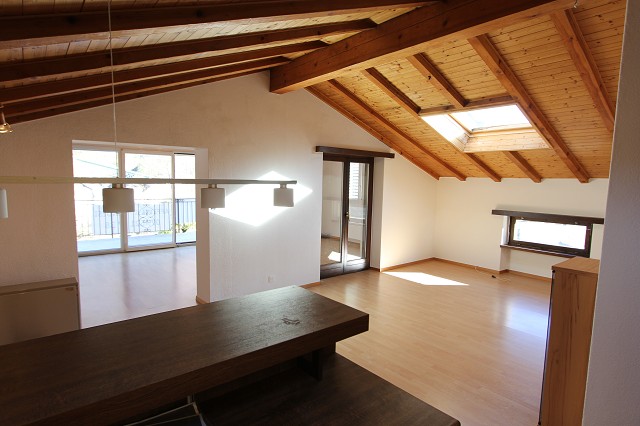 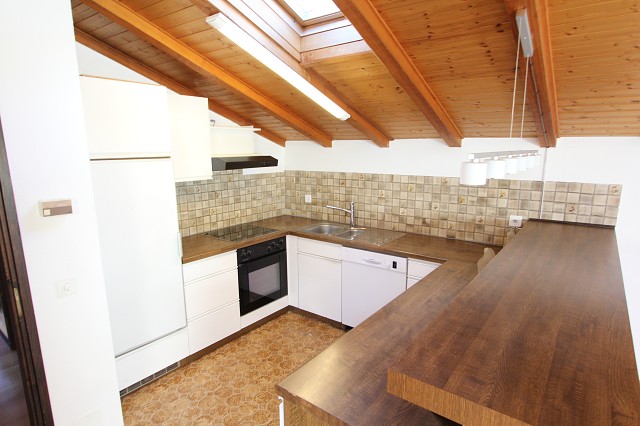 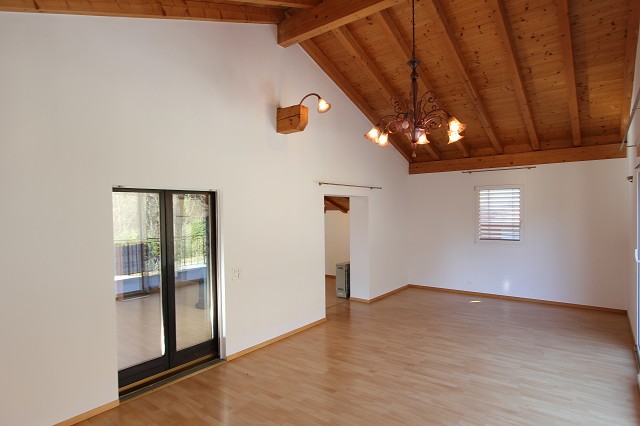 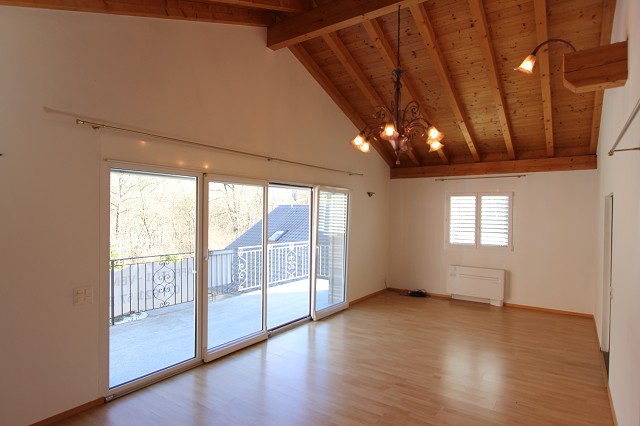 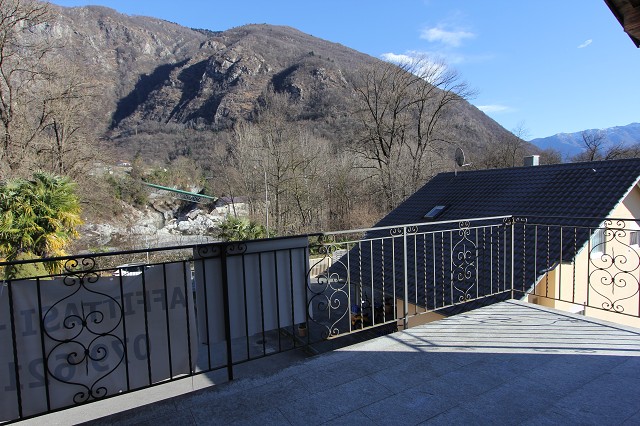 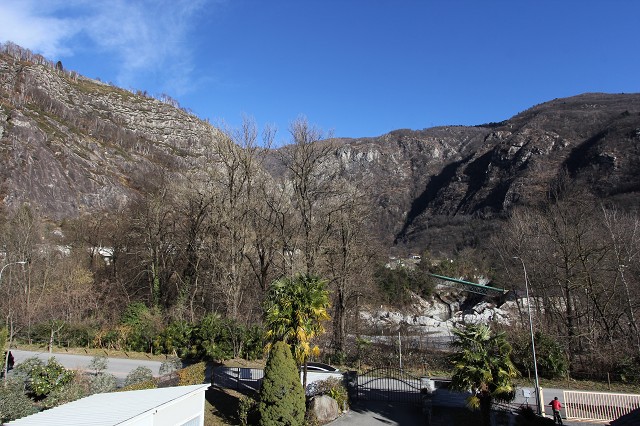   TICINO | Ascona       		              2 ½-Zi-Gartenwohnung         appartamento con giardino nel PT con 2 ½ loali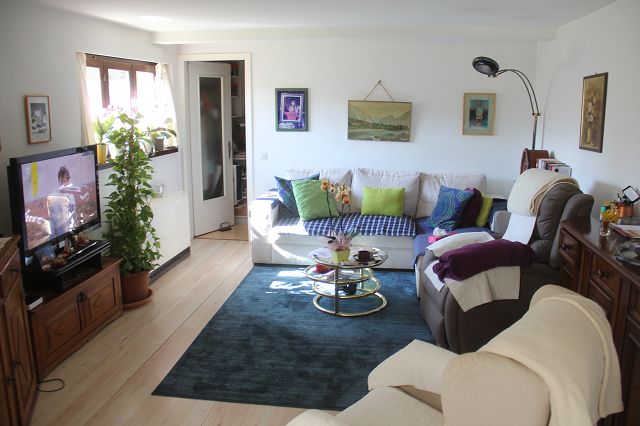 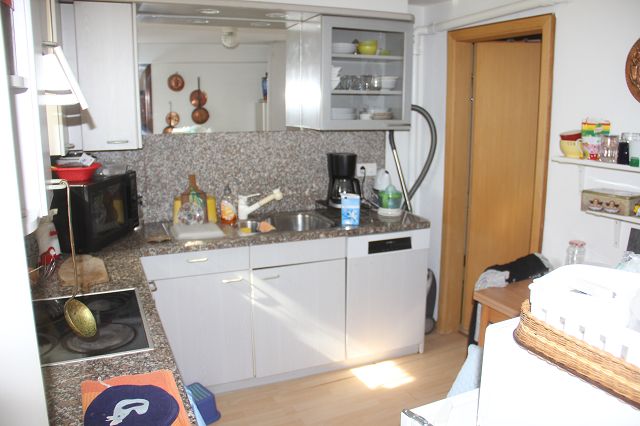 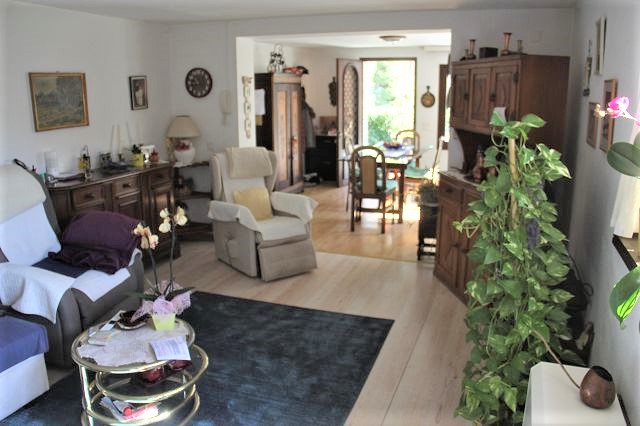 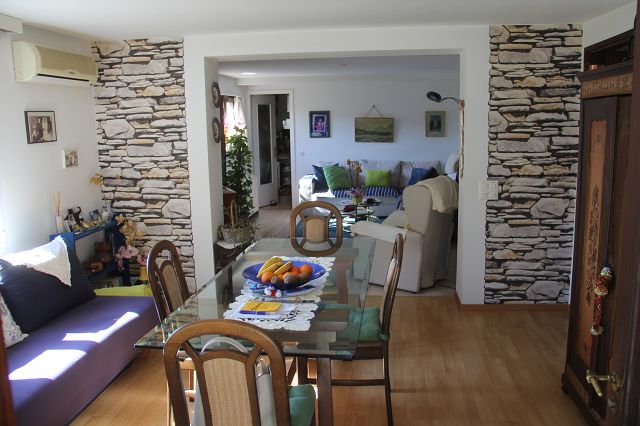 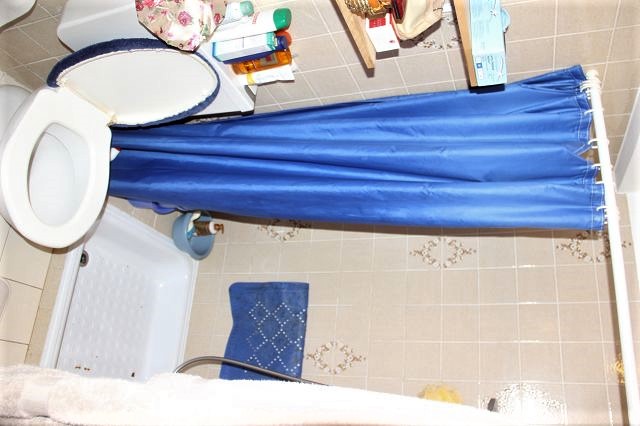 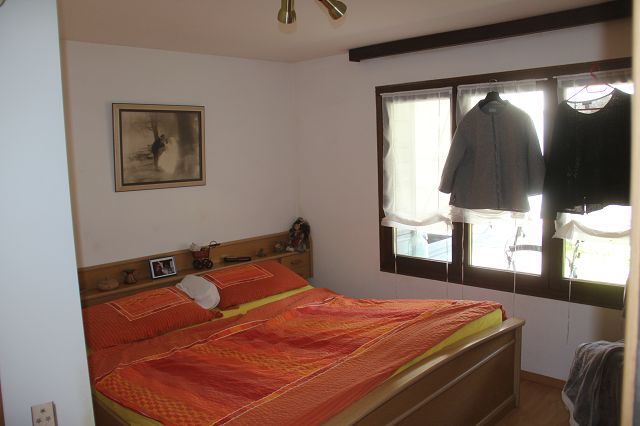             	                            Gartensitzplatz        cortile con giardino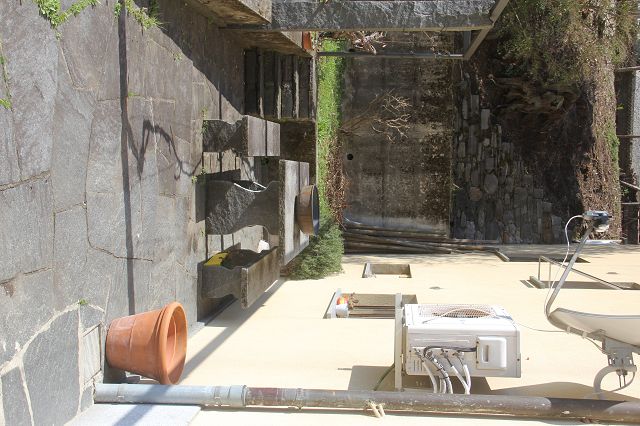 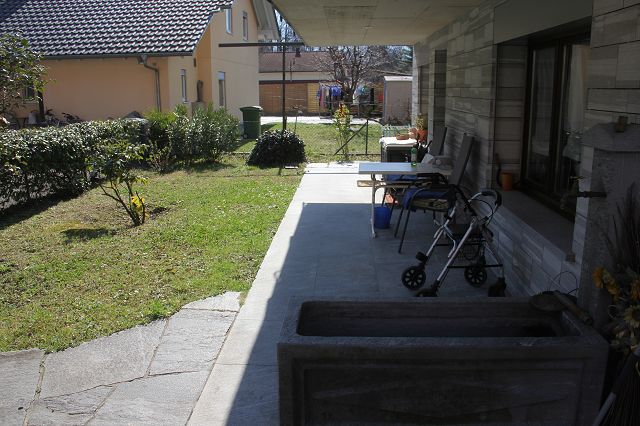 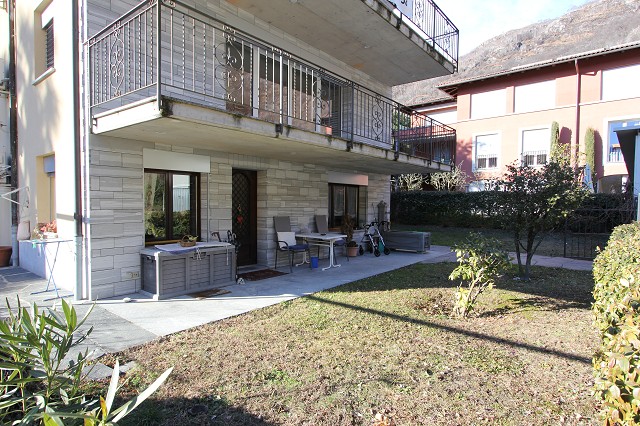 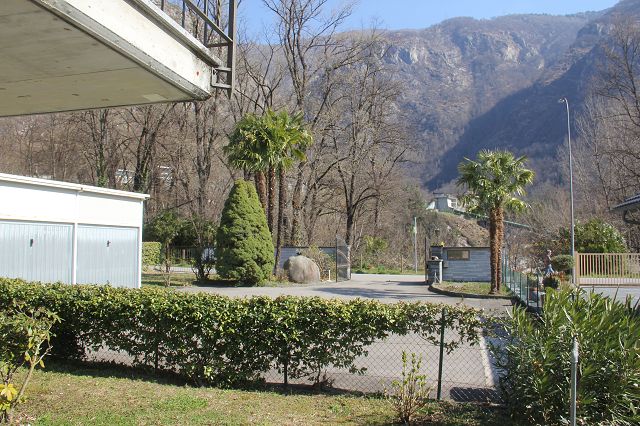                                    Umschwung und Vorplatz        giardino e garage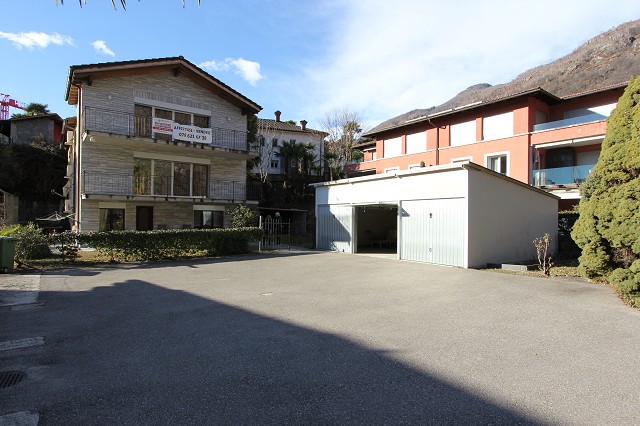 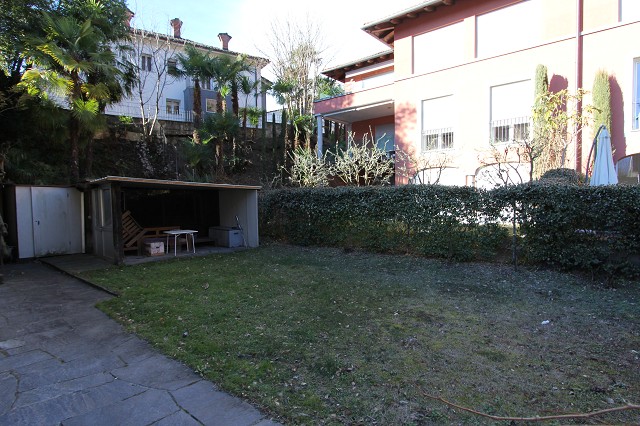 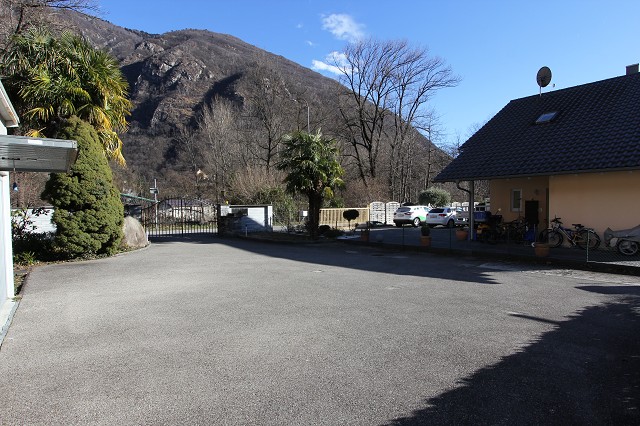 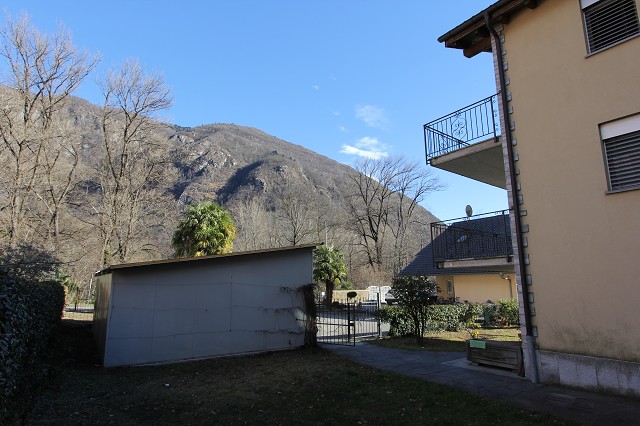 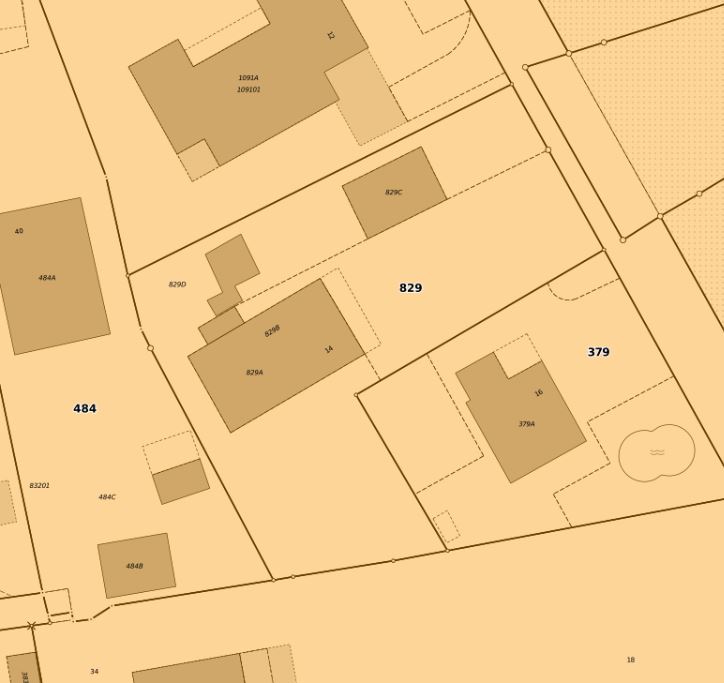 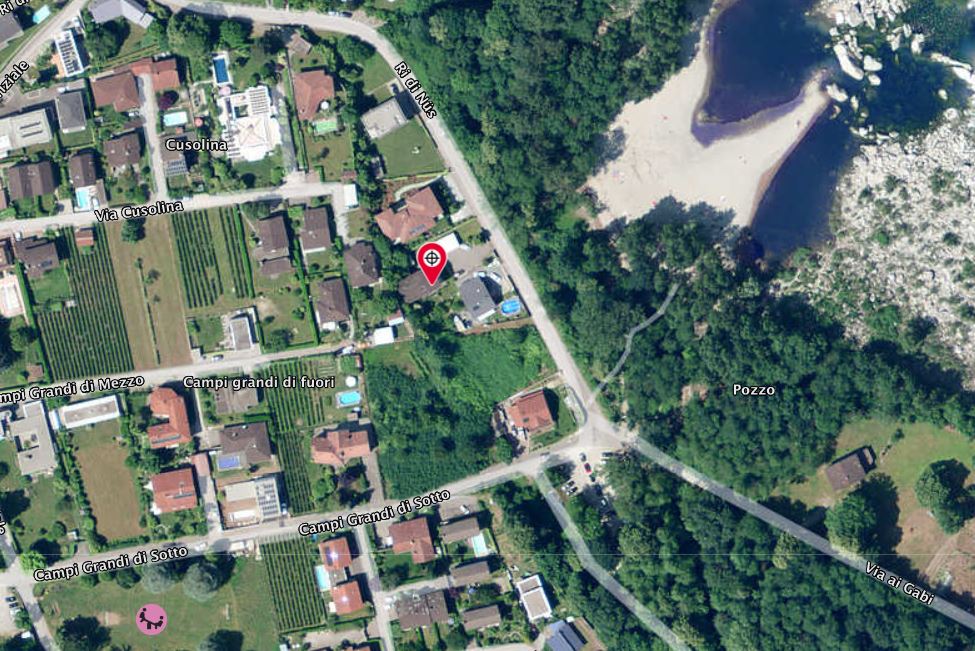 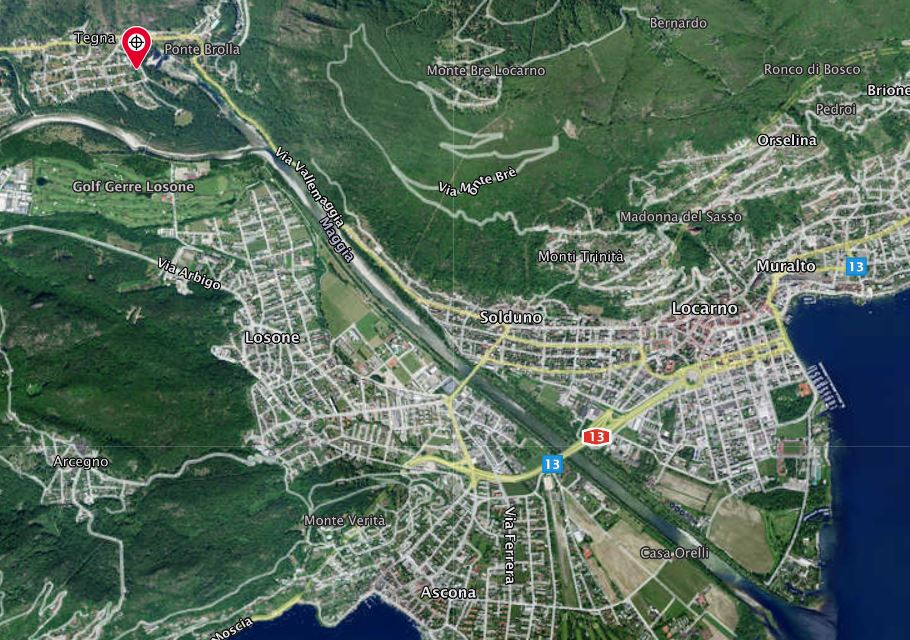        TICINO |   Piazzogna       TICINO |   Tegna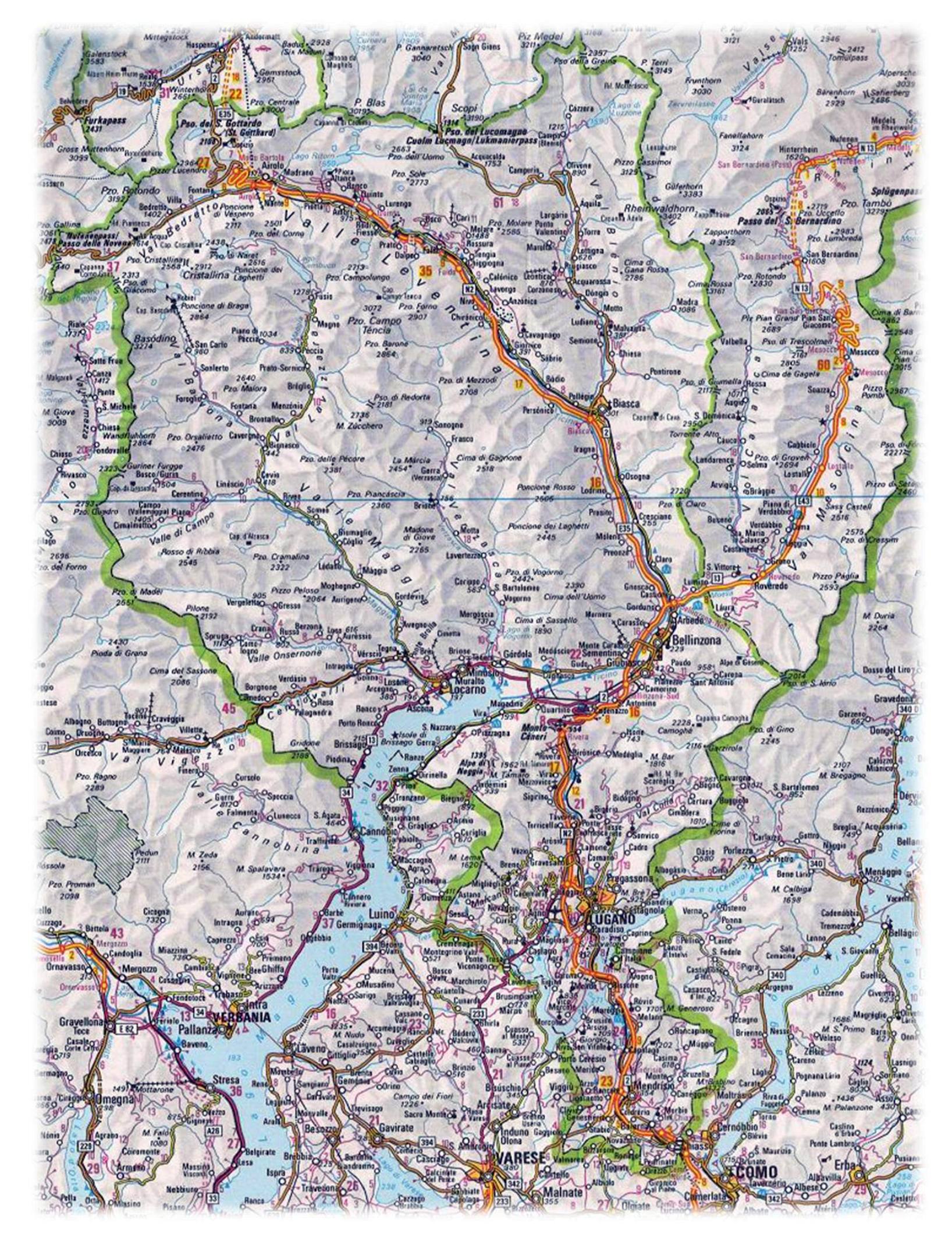 